ADRESÁR VEDÚCICH DRUŽSTIEV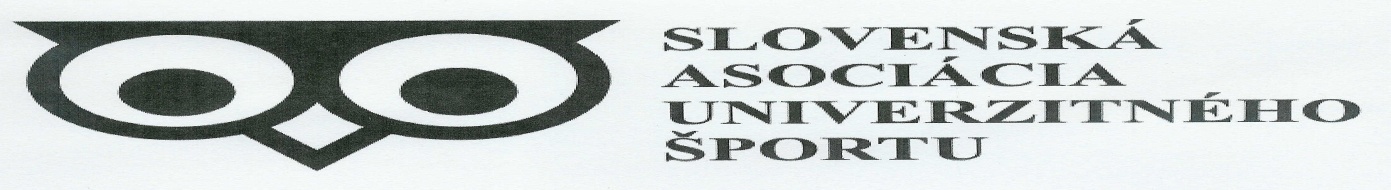        VYSOKOŠKOLSKÁ LIGA : UPJŠ KOŠICE                                 ŠPORT : MINIFUTBAL                                         AKADEMICKÝ ROK : 2013/2014P. ČÍS.MENODRUŽSTVOTELEFÓNE - MAIL1.Šimovič DávidFVS 10948524290davidsimovic@gmail.com2.Husár MariánLF 0905597559majohusar@gmail.com3.Tekáč MichalPF0915302510michal.tekac@gmail.com4.Kis FilipŠaR 10917558573filip.kis94@gmail.com5.Šuľák PeterŠaR 20918773530petersulak@gmail.com6.Cuino YoguiPIMS0917931472yoguicuino@hotmail.com7.Jevčík TomášFF0907115784tomas.jevcik@gmail.com8.Rodák MartinPrF 1 0902753456mato.rodak@gmail.com9.Jecko DominikPrF 20908403070dominik.j@azet.sk10.Ondrej FilipFVS 20908652458filler08@gmail.com